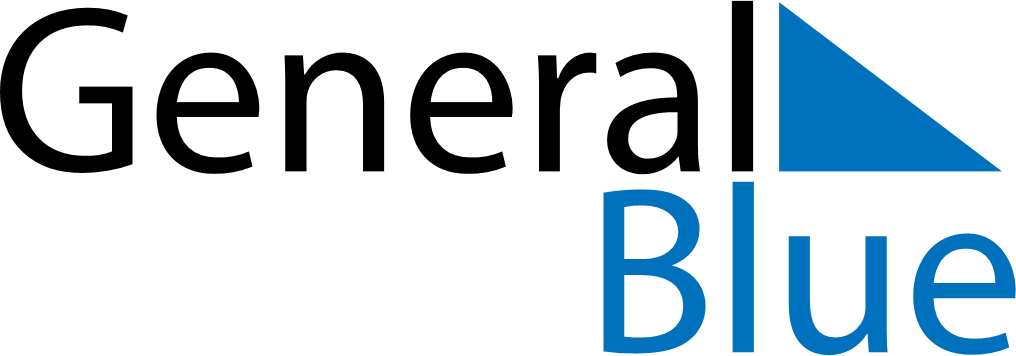 March 2024March 2024March 2024March 2024Costa RicaCosta RicaCosta RicaSundayMondayTuesdayWednesdayThursdayFridayFridaySaturday11234567889101112131415151617181920212222232425262728292930Maundy ThursdayGood FridayGood Friday31Easter Sunday